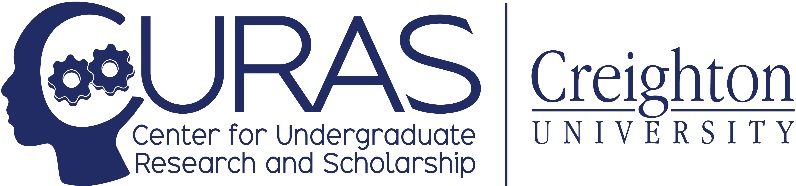  2020 SUMMER UNDERGRADUATE  RESEARCH & CREATIVE PROJECTS  FELLOWSHIP PROGRAMCreighton is committed to promoting research opportunities for undergraduates through the Center for Undergraduate Research and Scholarship (CURAS). One important way CURAS does this is by providing fellowships for students to fund full-time research or development of a creative project conducted during the summer months. CURAS currently offers six different types of summer awards (see below) through the Summer Undergraduate Research & Creative Projects Fellowship (SURF) Program, open to full-time undergraduate students who will be returning in Fall 2020 for continued full-time study. The SURF program is designed to support ten weeks of full-time undergraduate work (40 hours/week) on an original research project or creative project under the supervision of a faculty mentor over the course of the summer. To further assist Summer Undergraduate Research Fellows and contribute to their professional development, CURAS will host a Summer Undergraduate Research Workshop Series on campus during the summer of 2020. CURAS SURF Fellows will be required to meet weekly as a group from June 1, 2020 through August 7, 2020. Should a project necessitate that a student work away from campus, electronic participation in the SURF workshops will be required. Regular participation in this workshop series is mandatory, although reasonable exceptions will be made for family conflicts or other obligations/circumstances that may occasionally prohibit participation. In addition, each SURF fellow will be required to present their research in an on-campus forum during the 2020-2021 academic year and submit a final report that summarizes the results of the project and lists notable outcomes such as presentations and publications.APPLICATIONS FOR THE ABOVE AWARDS DUE FEBRUARY 3, 2020APPLICATION OVERVIEW AND INSTRUCTIONS General GuidelinesApplication. Since the details of projects likely to be proposed in various disciplines will vary quite widely, there is no set application form to fill out. Nevertheless, every application must include the following items:Individuals Eligible for Support. Any student currently enrolled who will be returning to full-time undergraduate study at Creighton for at least the Fall Semester 2020 may submit an application for a CURAS Summer Research Fellowship. CURAS does not accept joint student proposals for projects to be carried out by more than one student. In signing and submitting the cover sheet, the applicant is affirming his or her eligibility to receive a fellowship. See award-specific eligibility requirements on the previous page. Faculty Sponsor/Research Mentor. Each student who applies for a scholarship must find a Creighton University faculty sponsor/mentor willing to supervise her or his project. Applications must be written by the students themselves. Faculty members are welcome to advise students but should not co-author applications.Each project should be supervised from start to finish by a faculty member. For this reason, applications must carry the signature of a faculty sponsor. Faculty members are asked to pay particular attention to issues surrounding research compliance (human subjects review, use of animals, radiation safety, biohazards, etc.).Review Process. A panel of senior faculty members representative of the breadth of subjects studied across the university, and representing the relevant bodies supporting these awards, will review applications and make recommendations to the Director of CURAS. The review panel may include faculty suggested by the applicants.Reviewers will be directed to consider the following criteria in their deliberations:the clarity, coherence, elegance, interest, and potential impact of the proposed projectthe qualifications of the applicant, including academic record and prior experience in independent researchthe strength of support evidenced in faculty lettersthe practicability of the project within the ten-week fellowship periodAdditional Requirements. During the summer of 2020, fellowship recipients will be required to participate in a weekly Summer Undergraduate Research Workshop Series. During the 2020-2021 academic year, fellowship recipients will be required to make on-campus presentations based on the work they complete during their summer tenure of the fellowship. In addition, in the spring of 2021 students will be required to submit a brief final report which summarizes fellowship outcomes, including any conference presentations or publications that the project yields. Details and format of both the on-campus presentations and the final report will be announced at a later date.Questions about the 2020 Summer Undergraduate Research & Creative Projects Fellowships may be addressed to CURAS (curas@creighton.edu; 280-3475).PLEASE CONTINUE TO CHECK THE CURAS WEBSITE (https://www.creighton.edu/curas/opportunities/) FOR OTHER SUMMER UNDERGRADUATE RESEARCH & SCHOLARSHIP OPPORTUNITIES.DEAN’S, FERLIC, HONORS, HISTORY, AND CURAS DIRECTOR’S FELLOWSHIPSDEAN’S, FERLIC, HONORS, HISTORY, AND CURAS DIRECTOR’S FELLOWSHIPSDEAN’S, FERLIC, HONORS, HISTORY, AND CURAS DIRECTOR’S FELLOWSHIPSStudent Stipend: $4000Supply Stipend: $500Faculty Honorarium: $1500Dean’s Summer Undergraduate Research Scholarships Sponsored by the Dean of the College of Arts & Sciences.Eligibility: All College of Arts & Sciences (CCAS) students; research in any field of study. Dean’s Summer Undergraduate Research Scholarships Sponsored by the Dean of the College of Arts & Sciences.Eligibility: All College of Arts & Sciences (CCAS) students; research in any field of study. Dean’s Summer Undergraduate Research Scholarships Sponsored by the Dean of the College of Arts & Sciences.Eligibility: All College of Arts & Sciences (CCAS) students; research in any field of study. Ferlic Summer Undergraduate Research FellowshipsMade possible by a generous donation from alumnus Dr. and Mrs. Randy Ferlic to support undergraduate research in the physical or biological sciences and math.Eligibility: All CCAS students; research in the fields of biochemistry, biology, chemistry, environmental science, mathematics, neuroscience, and physics.Ferlic Summer Undergraduate Research FellowshipsMade possible by a generous donation from alumnus Dr. and Mrs. Randy Ferlic to support undergraduate research in the physical or biological sciences and math.Eligibility: All CCAS students; research in the fields of biochemistry, biology, chemistry, environmental science, mathematics, neuroscience, and physics.Ferlic Summer Undergraduate Research FellowshipsMade possible by a generous donation from alumnus Dr. and Mrs. Randy Ferlic to support undergraduate research in the physical or biological sciences and math.Eligibility: All CCAS students; research in the fields of biochemistry, biology, chemistry, environmental science, mathematics, neuroscience, and physics.Honors Program Summer Undergraduate Research FellowshipsSponsored by the Director of the Honors Program.Eligibility: Students who are members of the Honors Program; research in any field of study.Honors Program Summer Undergraduate Research FellowshipsSponsored by the Director of the Honors Program.Eligibility: Students who are members of the Honors Program; research in any field of study.Honors Program Summer Undergraduate Research FellowshipsSponsored by the Director of the Honors Program.Eligibility: Students who are members of the Honors Program; research in any field of study.History Department Summer Undergraduate Research FellowshipsMade possible by a generous donation from a Creighton History alumnus to support undergraduate research in history.Eligibility: Students who have declared a major or minor in History.History Department Summer Undergraduate Research FellowshipsMade possible by a generous donation from a Creighton History alumnus to support undergraduate research in history.Eligibility: Students who have declared a major or minor in History.History Department Summer Undergraduate Research FellowshipsMade possible by a generous donation from a Creighton History alumnus to support undergraduate research in history.Eligibility: Students who have declared a major or minor in History.CURAS Director’s Summer Undergraduate Research FellowshipsMade possible by a generous donation from a Creighton family to support undergraduate research in STEM fields. Eligibility: All CCAS students; research in the fields of biochemistry, biology, chemistry, environmental science, mathematics, neuroscience, and physics.CURAS Director’s Summer Undergraduate Research FellowshipsMade possible by a generous donation from a Creighton family to support undergraduate research in STEM fields. Eligibility: All CCAS students; research in the fields of biochemistry, biology, chemistry, environmental science, mathematics, neuroscience, and physics.CURAS Director’s Summer Undergraduate Research FellowshipsMade possible by a generous donation from a Creighton family to support undergraduate research in STEM fields. Eligibility: All CCAS students; research in the fields of biochemistry, biology, chemistry, environmental science, mathematics, neuroscience, and physics.Heider College of Business Dean’s Summer Undergraduate Research FellowshipsSponsored by the Dean of the Heider College of Business.Eligibility: All Heider College of Business students in any field of study.Heider College of Business Dean’s Summer Undergraduate Research FellowshipsSponsored by the Dean of the Heider College of Business.Eligibility: All Heider College of Business students in any field of study.Heider College of Business Dean’s Summer Undergraduate Research FellowshipsSponsored by the Dean of the Heider College of Business.Eligibility: All Heider College of Business students in any field of study.CLARE BOOTHE LUCE SUMMER RESEARCH SCHOLARSHIPCLARE BOOTHE LUCE SUMMER RESEARCH SCHOLARSHIPStudent Stipend: $4250Supply Stipend: $1500Made possible by the Clare Boothe Luce National Foundation to encourage women to enter, study, graduate, teach, and do research in science, mathematics and engineering.Eligibility: Current female sophomores and juniors majoring, or intending to major, in the fields of biochemistry, biology, chemistry, energy science (B.S.), environmental science, mathematics, neuroscience and physics and not intending to pursue a career in medicine. Student must be a U.S. citizen.Application: This award requires a separate application. Please contact Dr. Catie Baker, Clare Boothe Luce Professor, at CatherineBaker@creighton.edu for further instructions.Made possible by the Clare Boothe Luce National Foundation to encourage women to enter, study, graduate, teach, and do research in science, mathematics and engineering.Eligibility: Current female sophomores and juniors majoring, or intending to major, in the fields of biochemistry, biology, chemistry, energy science (B.S.), environmental science, mathematics, neuroscience and physics and not intending to pursue a career in medicine. Student must be a U.S. citizen.Application: This award requires a separate application. Please contact Dr. Catie Baker, Clare Boothe Luce Professor, at CatherineBaker@creighton.edu for further instructions.Required Application Elementsa completed cover sheet, signed by both the student applicant and the faculty sponsor/research advisorPlease use the attached cover sheet template.Proposals without signatures from both the student and faculty member will not be considered or reviewed. Typed names are not suitable in the place of signatures.an abstract of the proposal that includes specific goals of the project suggested length: 2 – 3 paragraphsa proposal narrative which describes the project to be undertaken maximum length: 7 pages, double-spaced, 12pt typeThe proposal narrative should be written for reviewers who may be unfamiliar with the applicant’s discipline.Applicants are respectfully reminded that clarity is always far more important than length. a biographical sketch of the applicant in narrative form, indicating among other things any previous research experience and how the proposed project relates to her or his academic and career plans maximum length: 1 page, double-spaced, 12pt typea simple budget showing all expenses associated with the project; which expenses will be covered by the supply stipend ($500); and the source of any additional funding maximum length: 1 pageFunds may NOT be transferred from the student stipend to other components.The supply stipend may NOT be used toward conference travel.a research schedule, demonstrating a plan of action for completing the project over the course of the summer. Please keep in mind that the typical project should be completed over the course of ten weeks of full-time research (40 hours/week). This schedule should also describe the nature and frequency of student-mentor meetings. If your plan deviates from the standard of ten weeks of full-time research (40 hours/week), you must provide details and a justification for this deviation. If a student’s project requires travel, this should also be outlined in the research schedule. maximum length: 1 page, double-spaced, 12pt typetwo letters of support from faculty members at Creighton University, one of which must be from the faculty sponsor/research advisorThese letters should be sent electronically by the recommenders to Dr. Julie Soukup (jksoukup@creighton.edu) by February 3, 2020. Students may not submit letters on their own behalf.DeadlineAll application materials from the student (items a-f above) must be submitted to curas@creighton.edu no later than 4:00 pm on Monday February 3, 2020. Applicants will receive an email confirmation that their application materials have been received. 